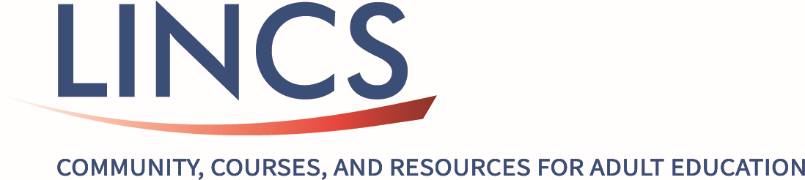 ESL Pro Study Circle: Issue Brief Integrating Digital Literacy Into English Language InstructionAssignment #2Before reading the issue brief, respond to the questions below. During or after reading, add some additional information to your responses. Bring this completed assignment with you to the first study circle session and be prepared to share your thoughts.1. What is your personal definition of digital literacy?2. Why is it valuable to integrate digital literacy into the teaching of language for English learners?3. “In the world of digital literacy, everyone is a learner.” What does this quote mean to you?4. How is reading online the same and different as reading printed materials?5. What are some of the ways administrators can support the work of instructors as they integrate digital literacy into instruction?6. What questions, if any, has the issue brief raised for you?